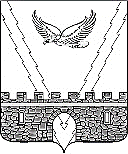 АДМИНИСТРАЦИЯ АПШЕРОНСКОГО ГОРОДСКОГО ПОСЕЛЕНИЯ АПШЕРОНСКОГО РАЙОНАПОСТАНОВЛЕНИЕот___25.02.2021______								 №__156____г.АпшеронскО предоставлении разрешения на условноразрешенный вид использования нежилого здания с кадастровым номером 23:02:0402027:314, расположенного в городе Апшеронске по улице Коммунистической, 192В администрацию Апшеронского городского поселения Апшеронского района обратился Джульпаев Нимат Мамедович с заявлением о предоставлении разрешения на условно разрешенный вид использования нежилого здания с кадастровым номером 23:02:0402027:314 общей площадью 484,3 квадратных метра с видом разрешенного использования «магазин». Нежилое здание расположено в зоне 1-2  жилой застройки  (Ж-1) на землях населенных пунктов в городе Апшеронске по улице Коммунистической, 192.В соответствии со статьей 39 Градостроительного кодекса Российской Федерации, Правилами землепользования и застройки Апшеронского городского поселения Апшеронского района, утвержденными решением Совета Апшеронского городского поселения Апшеронского района от 21 декабря 2012 года № 216 (в редакции решения от 12 ноября 2020 года № 64), протоколом проведения публичных слушаний по вопросу предоставления разрешения на условно разрешенный вид использования нежилого здания, расположенного в городе Апшеронске, по улице Коммунистической, 192, от 16 февраля 2021 года   № 3 и заключением о результатах публичных слушаний от 19 февраля 2021 года, руководствуясь статьей 32 устава Апшеронского городского поселения Апшеронского района,   п о с т а н о в л я ю:1. Предоставить разрешение на условно разрешенный вид использования нежилого здания с кадастровым номером 23:02:0402027:314 общей площадью 484,3 квадратных метра с видом разрешенного использования «магазин», расположенного по адресу: Краснодарский край, Апшеронский  район, город Апшеронск, улица Коммунистическая, 192,  на условно разрешенный вид использования земельного участка «общественное питание».                                                 22. Определить вид разрешенного использования нежилого здания с кадастровым   номером  23:02:0402027:314   общей   площадью  484,3  квадратных метра, расположенного по адресу: Краснодарский край, Апшеронский район, город Апшеронск, улица Комсомольская, 192  –  общественное питание.3. Отделу организационно - кадровой работы администрации Апшеронского   городского  поселения   Апшеронского  района  (Клепанева И.В)   официально обнародовать настоящее постановление и разместить его на сайте Апшеронского городского поселения Апшеронского района.                                                       4. Джульпаеву Нимату Мамедовичу в трехмесячный срок после принятия настоящего постановления обеспечить внесение изменений в правовую документацию.                                                         5. Контроль за выполнением настоящего постановления возложить на заместителя главы Апшеронского городского поселения Апшеронского района Покусаеву Н.И..6. Постановление вступает в силу после его официального обнародования.Глава Апшеронского городскогопоселения Апшеронского района                                                        С.Н. Иващенко